РЕГЛАМЕНТФизкультурно-спортивного мероприятияШКОЛЬНЫЙ ОЛИМПКаждый ход ведет к победе!II СЕЗОН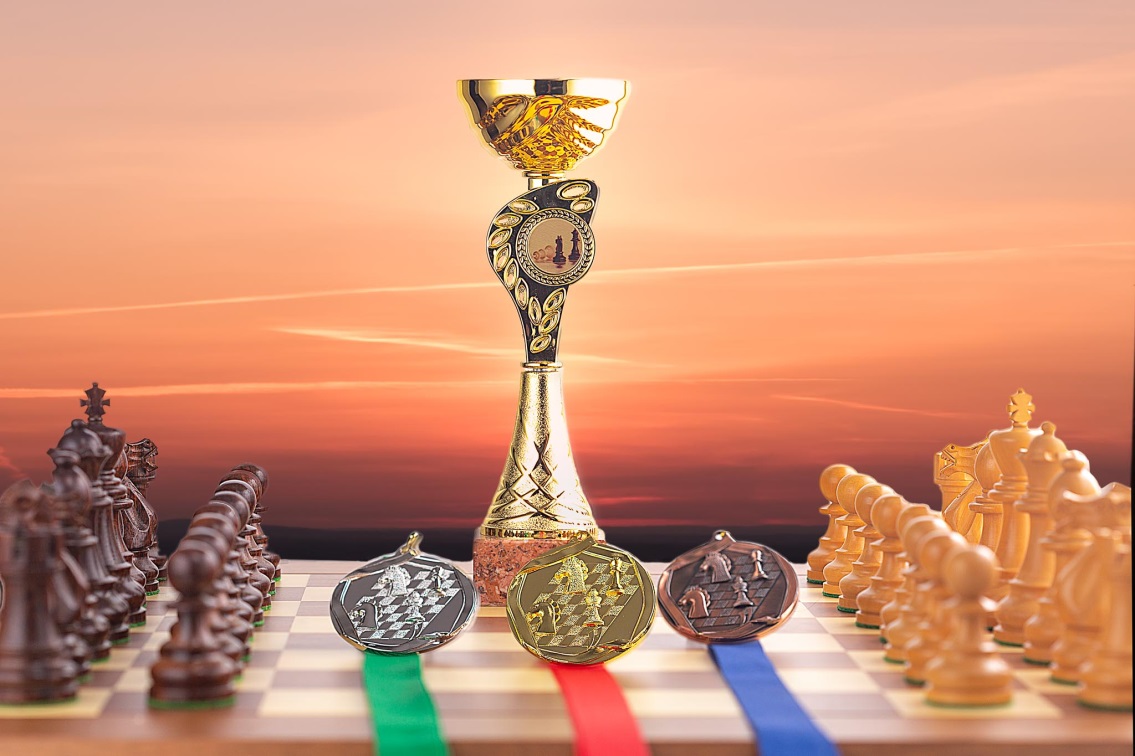 Г. о. Подольсксезон 2023 – 2024 г.г.  Организатор и ведущий мероприятия: Будин Д. А.
Место проведения: Московская область, Г. о. Подольск.Гарантированный минимальный призовой фонд Финального этапа составляет  50000(пятьдесят тысяч) рублей.1. Физкультурно - спортивное мероприятие  «ШКОЛЬНЫЙ ОЛИМП» 2023 – 2024 г. (далее по тексту – Кубок) представляет собой серию по быстрым шахматам из 8 отборочных этапов  и 1-го финального этапа.2. К участию в любом этапе допускаются все желающие, имеющие навык игры с часами и не имеющие противопоказаний по состоянию здоровья.3. Для того, чтобы претендовать на попадание в финальный этап Кубка, участник должен принять участие в не менее 4-х этапах из 8 (в любых рейтинговых группах).4. Результат игрока по итогам отборочных этапов – это сумма мест (далее сумма), занятых им в 4-х лучших выступлениях.
Чем меньше сумма, тем выше место в общем зачете.5. Система проведения:А. Кубок проводится в 2-х группах раздельно и состоит из 8 отборочных  этапов и финального этапа. Группа «А»  – участники 2006 г.р. и моложе имеющие рейтинг ФШР по быстрым шахматам на день проведения этапа 1200 пунктов и выше.Группа «Б» - участники 2006 г.р. и моложе имеющие рейтинг ФШР по быстрым шахматам на день проведения этапа менее 1200 пунктов, а также шахматисты, не имеющие рейтинга ФШР.
Б. Швейцарская система (7 - 9 туров) В. Жеребьевка с использованием компьютерной программы «Swiss Manager»• Онлайн результаты http://www.chess-results.com• Обсчет рейтинга ФШР каждого этапаГ. Контроль времени 10+5 (по Фишеру)Д. Дополнительные показатели в случае равенства очков между 2-мя участниками и более:
 1) результат личной встречи 2) количество побед 3) усеченный Бухгольц -1 4) Бухгольц.6. Подсчет зачетных очков на каждом этапе и подведение итогов отборочных этапов:По итогам  каждого этапа участникам начисляются зачетные очки в соответствии с занятым местом по следующему принципу:Группа «А» (1200 +): 1 место – 1 очко, 2 место – 2 очка, 3 место – 3 очка  и т. д.
Группа «Б» (0 – 1200):  1 место –  место занятое крайним участником группы «А» +1.
2 место – место занятое крайним участником группы «А» + 2.
3 место – место занятое крайним участником группы «А» + 3, и т. д.Пример: В группе «А» 4 участника, в группе «Б» - 4 участника.Начисление очков Группа «А»:
1 место – 1 очко
2 место – 2 очка
3 место – 3 очка
4 место – 4 очкаНачисление очков Группа «Б»:
1 место – 5 очков (4 + 1)
2 место – 6 очков (4+2) 
3 место – 7 очков (4 + 3)
4 место – 8 очков (4+4) 7. Расписание этапов:1 этап –17 сентября 2023 года2 этап – 22 октября 2023 года3 этап – 19  ноября 2023 года4 этап – 17 декабря 2023 года5 этап – 28 января 2024 года6 этап – 03 марта 2024  года 7 этап – 31 марта  2024 года8 этап – 28 апреля 2024  года ФИНАЛЬНЫЙ ЭТАП  – 19 мая 2024 года8. Проведение финального этапа, подведение итогов, награждение победителей и призеров.В финальный этап гарантированно выходят по 8 участников, набравших наименьшее кол-во зачетных очков по итогам 4-х лучших выступлений в своих этапах, в следующих возрастных группах:
а) мальчики и девочки до  13 лет (2012 г.р. и моложе)
б) юноши и девушки до 19 лет (2006 – 2011 г.р.)  Организатор мероприятия оставляет за собой право на увеличения кол-ва участников финального этапа до 16 в каждой возрастной группе.В случае равенства зачетных очков места распределяются по следующим дополнительным показателям в порядке убывания:1) наибольшее кол-во сыгранных этапов.2) наибольшее кол-во турнирных очков  по итогам 4-х зачетных этапов.9. Условия участия.а) К участию в серии допускаются участники, имеющие навык игры с часами, а также не имеющие противопоказаний по состоянию здоровья для участия в мероприятиях по шахматамб) Ответственность за достоверность сведений о состоянии здоровья участников мероприятия несут их законные представители, а также сами участники
в) Стоимость участия каждого этапа составляет 1200 (тысяча двести) рублей при условии оплаты в срок указанный в программе каждого этапаг) При оплате в день проведения этапа стоимость участия 1500 (тысяча пятьсот) рублейд) При участии 2-х и более участников из одной семьи предоставляется скидка в размере 50% на 2-го и каждого последующего участника
е) Победители этапов при участии в следующем этапе допускаются без оплатыж) Иностранные участники без  id FIDE к участию в мероприятии не допускаются.10. Обстоятельства непреодолимой силы. В случае форс-мажора (обстоятельств непреодолимой силы) организатор мероприятия в одностороннем порядке оставляет за собой право на изменение расписания, перенос или сокращение кол-ва этапов.